Avegail 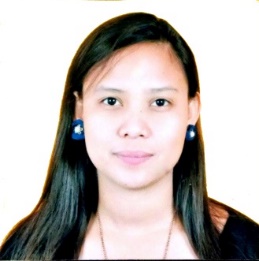 Email Address: avegail.358567@2freemail.com Mobile No. C/o 0505891826JOB OBJECTIVE:To be part of a competitive company where I can be trained to utilize my working skills, capabilities and knowledge as well as to have new learnings.WORK EXPERIENCE:SunPower Philippines Manufacturing Limited (Fab 2)First Philippines Industrial ParkBrgy. Sta. Anastacia, Sto. Tomas Batangas CityFeb 2013 – Jan 13, 2017                           Position:  Data Encoder Operator (Feb 23, 2013 – Jan 13, 2017)			Roles and Responsibilities:● Certified in two processes (ARC , Pdrive)			● Product information encoding and uploading to MES.● Implemented  Several Bright Ideas with impact on cost, productivity and            safety.			● Complies at all times in Environment, Health and Safety rules and regulations.● Complies with manufacturing Standard Operating Procedures and         specification.● Performs qualification and production run of quality wafers.● Performs 6s and proper housekeeping.● Participates in SPC / SPS activities.● Performed minor troubleshooting of machine errors.● Ecalate issues and concerns or any other tool abnormalities to immediate      supervisor and equipment technican incharged.● Accomplishes proper endorsement process every shift transition. ● Inspects, minors and verifies solar panel /materials, programs specs to come up with quality products and ensure reliability of testing which will meet requirements of Manufacturing.● Perform other task that may be assigned from time to time by immediate Superiors.			● Assist engineers (process, maintenance, IE) during evaluations.IBIDEN Philippines Inc.
	AZ Contracting System Service, Inc.First Philippines Industrial ParkBrgy. Sta. Anastacia, Sto. Tomas Batangas CityJune 2006 – Feb 2013                           Position: QA Data Management System Encoder ( June 2006 – June 2009 )			Roles and Responsibilities:● Conducts frequent data gathering on all input and output parameters			● Product information encoding / Updates Data Management System			● Ensures zero data integrity issues of the data’s being updated 			● Escalate any abnormalities to immediate superior as well as mfg. in- charge● Updates Data Management System                          Position: QA Quality Project Encoder ( July 2009 – FEB 2013 )			Roles and Responsibilities:	● Generation of over-all external data for Process Info and Laboratory	● Critical Input Parameters Trend Editing and Checking● Computes monthly control limits● Uploading of input parameters customer data at TAK System● Verification of proper Spec, control limits & combination code implemented                                       at Electronic System● Coordinate w/ mfg. team for data plotted in the manual control chart                                            especially during audit			● Generating and uploading CTF data at QA System 			● Generation of Long Tern Stability Data			● Key Performance Indicator Report for VCOM.			● Shipment report update for customer data			● Support in retrieval of archive samples and historical dateQUALIFICATION AND SKILLS:● Computer Literate (MS Word, MS Power Point, MS Excel)			● Knowledge on basic JMP software			● Good Moral and Communication Skills			● Fast Learner and willing to work under pressure		● Highly motivated, hardworking, responsible, and goal oriented● Know how to do minor troubleshooting  and calibration of metrology tools in   2 certified processes.TRAININGS AND SEMINAR ATTENDED:SUNPOWER PHILIPPINES MANUFACTURING LIMITED● SPC Level 1 to 4● Lean / SPS Basics 1 and 2● Basic ARC and Pdrive Training and Safety● Incident and Injury Free Training● First Aid/Basic Life Support/ Lay Rescuer for Industrial Employee● Work Attitude and Value Enhancement● Compressed Gas and Chemical HandlingEDUCATIONAL BACKGROUND:BIT ( Ladderized Curriculum )			Computer Engineering Technology			Batangas State University			Jose P. Laurel Polytechnic College Malvar, Campus			June 2004 - April 03, 2006 PERSONAL DATA:			Date of Birth:			June 10, 1987			Age:				29			Height:				5’00”			Nationality:			Filipino			Civil Status:			Single	I hereby certify that the above information is true and correct to the best of my knowledge and belief.									         Avegail